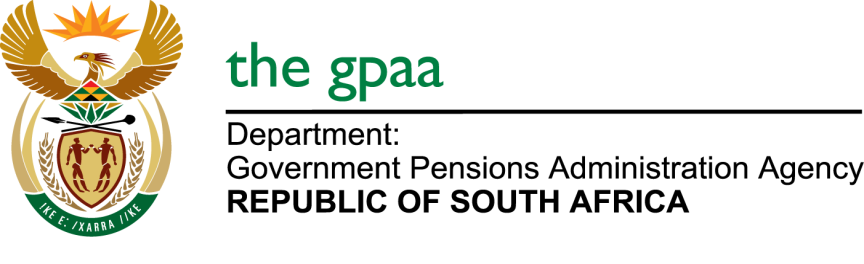 CLOSING DATE: 27 MAY 2019PROVISION OF OFF-SITE STORAGE SERVICES (GPAA 12/2019)NAME OF BIDDERSAGS Records ManagementMetrofile (Pty) LtdIron Mountain